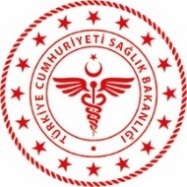 KONYA ŞEHİR HASTANESİEĞİTİM  PLANLAMA KURULU BİLİMSEL ARAŞTIRMALAR İÇİN BAŞVURU VE DEĞERLENDİRME AKIŞ ŞEMASIKONYA ŞEHİR HASTANESİEĞİTİM  PLANLAMA KURULU BİLİMSEL ARAŞTIRMALAR İÇİN BAŞVURU VE DEĞERLENDİRME AKIŞ ŞEMASIKONYA ŞEHİR HASTANESİEĞİTİM  PLANLAMA KURULU BİLİMSEL ARAŞTIRMALAR İÇİN BAŞVURU VE DEĞERLENDİRME AKIŞ ŞEMASI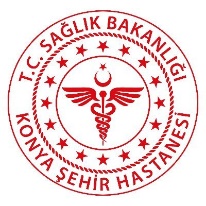 Doküman No: EY.FR.61Yayın Tarihi: 09.02.2021Revizyon Tarihi:07.11.2022 Revizyon No:01Sayfa No:1/1